ÖĞRENCİ TARAFINDAN DOLDURULACAKTIR.ÖĞRENCİ İŞLERİ DAİRE BAŞKANLIĞINA,Öğrencinin;Adı Soyadı:Öğrenci olduğu Üniversite ve Programı :					Dönem :                                                                                                                                                                                                          Cep Telefonu:									E-posta:Tarih:										İmza:Not: Diğer Üniversitelerden gelen Misafir Öğrencilerin geldikleri Üniversiteden onay yazısı getirmeleri gerekmektedir.         İngilizce verilen derslere kayıt yaptırmak isteyen öğrenci, Senato Esasları’nda belirtilen İngilizce yeterliğini gösterir belgelerden birine sahip olmalıdır. AÇIKLAMALAR:Özel öğrenci, program yürütme kurulunun önerisi, dersi veren öğretim üyesinin, enstitü anabilim/anasanat dalı başkanının ve enstitü yönetim kurulunun onayı ile lisansüstü derslere kabul edilir.İngilizce verilen derslere kayıt yaptırmak isteyen öğrenci, Madde 32’de belirtilen İngilizce yeterliğini gösterir belgelerden birine sahip olmalıdır. Özel öğrenci tez çalışması yapamaz.Özel öğrenci adayının kayıtlı olduğu yükseköğretim kurumundaki programda en az bir yarıyılı tamamlamış olması ve genel not ortalamasının en az 4 üzerinden 3.00 olması veya diğer not sistemlerinde İTÜ Muafiyet ve İntibak İşlemleri Not Dönüşüm Tablosuna göre 4 üzerinden 3.00 ortalamaya denk olması gerekir.Özel öğrenci olmak, İstanbul Teknik Üniversitesi’nin herhangi bir lisansüstü programına kayıt hakkı vermez. Özel öğrenci, normal öğrencilik haklarından yararlanamaz, ancak akademik olanaklardan yararlanabilir.Özel öğrenci, İTÜ Lisansüstü Eğitim-Öğretim Yönetmeliğine ve Senato Esaslarına uyar. Bu öğrenciye dönem sonunda başarı durumunu gösteren bir belge verilir.Özel öğrencilik ilgili programda doğrudan derece elde etmeye yönelik bir eğitim olmayıp süresi iki yarıyılı geçemez.Lisansüstü programa kabul edilen öğrencilerin özel öğrenci olarak aldığı ve başarılı olduğu derslerin muafiyet işlemlerinde, muafiyet verilen dersler ilgili lisansüstü programda alınması zorunlu toplam ders kredisinin %50’sini geçemez.III. ÖĞRENCİ İŞLERİ DAİRE BAŞKANLIĞI ADI SOYADI, İMZA, TARİH (Ders kayıtları yapıldı.) 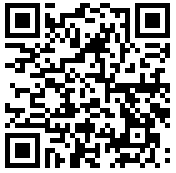 * Registrar's Office processes your personal data limited to the purposes specified in the Law within the scope of the Law No. 6698 on the Protection of Personal Data. You can reach the clarification text on the subject by using the QR code or the link below.http://www.sis.itu.edu.tr/EN/KVKK/clarification-text.phpÖZEL ÖĞRENCİ KAYIT VE DERS BİLDİRİM FORMUCRNDersin KoduDersin AdıKredisiÖğretim Üyesi Adı ve SoyadıÖğretim Üyesi İmzası